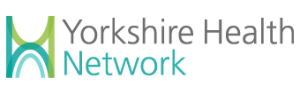 Evening & Weekend appointments available for our patients as below, please book via the surgery reception team on 01423 322309:APPOINTMENTS AVAILABLE AT YORKSHIRE HEALTH NETWORK (YHN)Routine GP AppointmentsCervical ScreeningSimple and Complex DressingsPhlebotomyNHS Health ChecksAsthma Nurse Led ClinicsTravel and Occupational Health VaccinationsLTC 1 prior to a Diabetes ReviewDopplersyhn appointments are HELD at the following locations:Grove Park Court, HarrogateMonday-SundayBeech House Surgery, KnaresboroughSaturday & SundayRipon Hospital, RiponSaturday & Sunday